                                                       YOUR TRAVEL ADVISER!!!!!!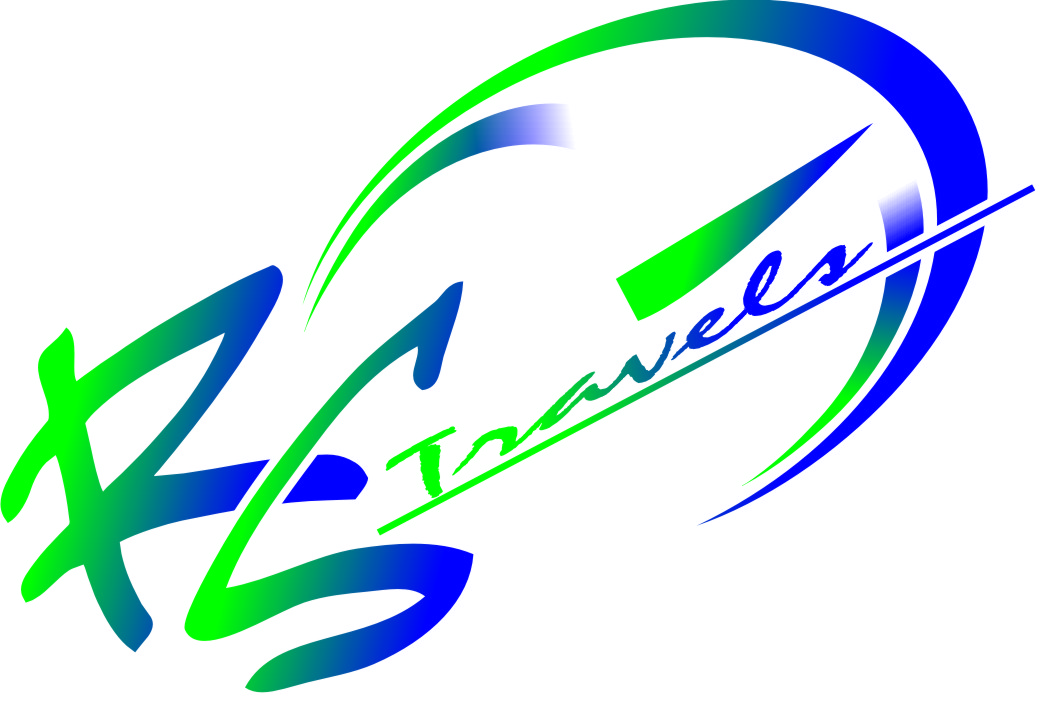 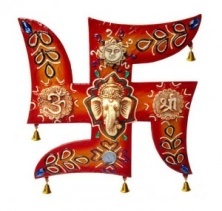 ……………………………………………………………………………………………………………………………………………………………………………………………………                             WELCOME TO DOOARSThe Dooars belonged to the Kamata Kingdom under the Koch dynasty; and taking advantage of the weakness of the Koch kingdom in subsequent times, Bhutan took possession of the Dooars. This region was controlled by the kingdom of Bhutan when the British annexed it in 1865 after the Bhutan War under the command of Captain Hedayat Ali. The area was divided into two parts: the eastern part was merged with Goalpara district in Assam and the western part was turned into a new district named Western Dooars. Again in the year 1869, the name was changed to Jalpaiguri District. After the end of the British rule in India in 1947, the Dooars acceded into the dominion of India and it merged with the Union of India shortly afterwards in 1949.The Dooars is a large region and is dotted with many towns and cities. The largest city in the whole region stretching from the Darjeeling foothills to the Arunachal Pradeshfoothills is Siliguri. This northern Bengal city is well connected with the rest of country by road, air and railway and is the business hub of the region.The other major cities are Kokrajhar, Bongaigaon, Goalpara, Barpeta and Dhubri in Assam. Cooch Behar, Alipurduar, Jalpaiguri, Dhupguri, Malbazar, Mainaguri and Birpara are the major cities of the Dooars in West Bengal, and Kishanganj in Bihar. Also, the commercial capital of Bhutan, Phuentsholing, near Jaigaon, can be considered a part of this region.The beauty of the region lies not only in its tea gardens but also in the dense jungles that make up the countryside. Many wildlife sanctuaries and national park like Manas National Park in Assam, Jaldapara National Park, Buxa National Park, Gorumara National Park,Chapramari Wildlife Reserve and the Mahananda Wildlife Sanctuary in West Bengal are located in this region.A number of rare endangered species of animals like tiger, rhinoceros and elephant make their habitat in the forests of the Dooars. Other animals includes different types of deer, bison, birds and reptiles. A railway line runs through the tea gardens and the various protected areas and a number of elephants have been killed in collisions with trains.DESTINATION:             DOOARS-LATAGURI, GORUMARA, JALDAPARA, MURTI, JHALONG, BINDU, SAMSING,                                           SUNTALEKHOLA, SOUTH KHAERBARIDURATION:                    4 NIGHTS & 5 DAYSPICK UP & DROP:         NEW JALPAIGURI RAILWAY STATION / BAGDOGRA AIRPORTPACKAGE CODE:          D04-05DAY 01 :-ARRIVAL AT NJP/BAGDOGRA & TRANSFER TO LATAGURI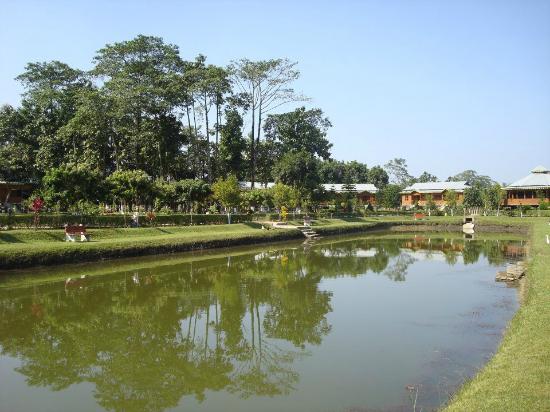 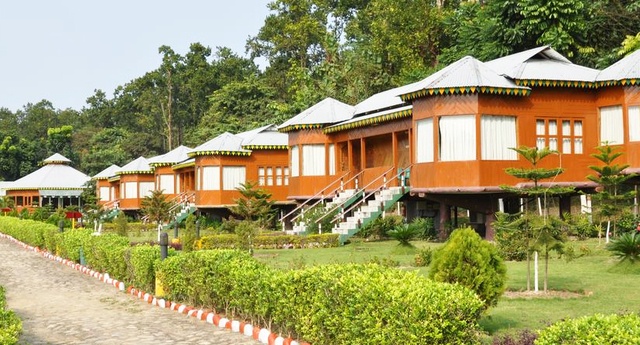 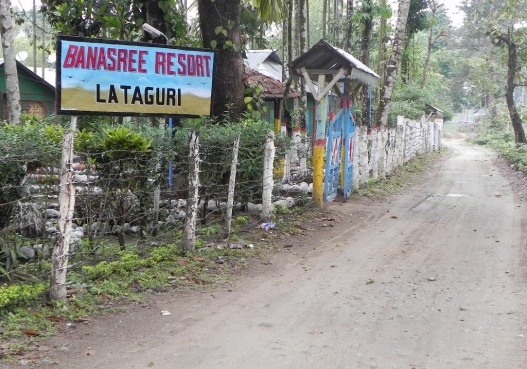 You will be greeted and assist by our official at Bagdogra Airport(IXB)/New Jalpaiguri Railway Station(NJP). He will assist you for the forwarding journey to Lataguri (100 kilometers) via sevoke Kalimandir, Coronation Bridge. Lunch on the way in Dhaba/Resort. Evening free for leisure. Night stay at Lataguri.DAY 02:- EX-LATAGURI SIGHT SEEN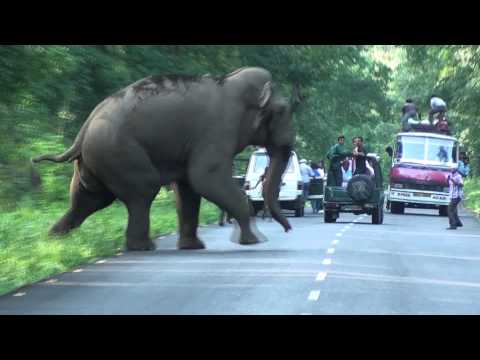 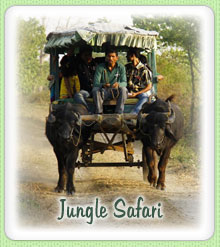 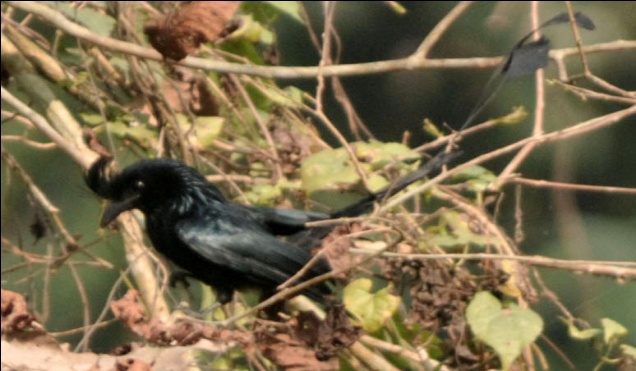 After breakfast visit :- Samsing,Suntalekhola, Jhalong, Bindu, in the lap of Himalaya. The area is Known for its diversified flora and fauna. It provides habitat for the Royal Bengal Tiger, Gaur, Leopard, Sambar, Chita, Hog Deer, Barking Deer etc. Early evening go for the Jungle safari in Gorumara subjected to availability of ticket. Night stay at Lataguri.DAY 03 :- SOUTH KHAERBARI SIGHT SEEN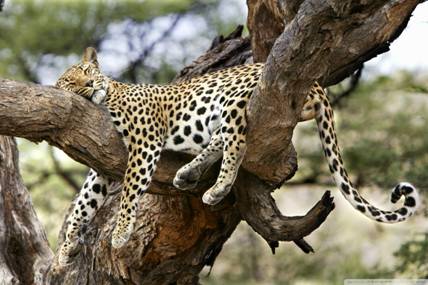 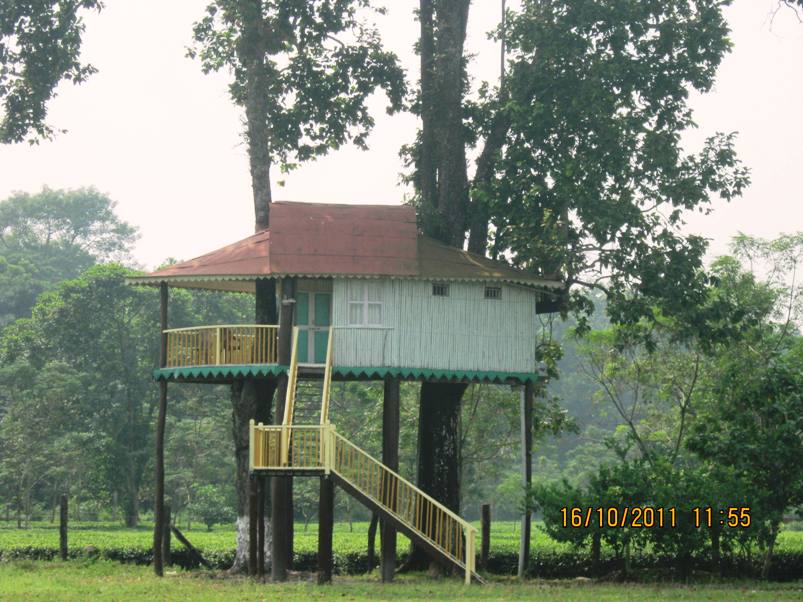 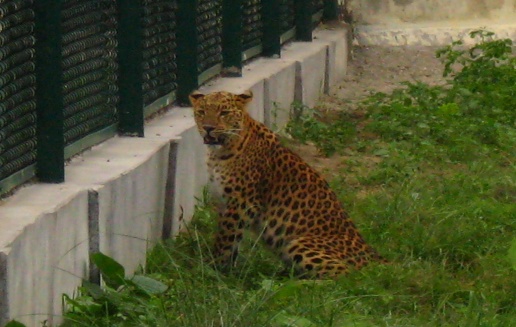 After breakfast, drive to South Khaerbari, which is an animal rescue centre of Dooars situated just 15-20 kilometers away from Jalapara wild Life Santuary. Many Royal Bengal Tigers, Leopards, has been brought to this rehabilitation centre after the ban of these animals in various circuses. Here the visitors get an opportunity to have a closer view of these animals. Drive back and night stay at Resort in LataguriDAY 04:- LATAGURI – JALDAPARA 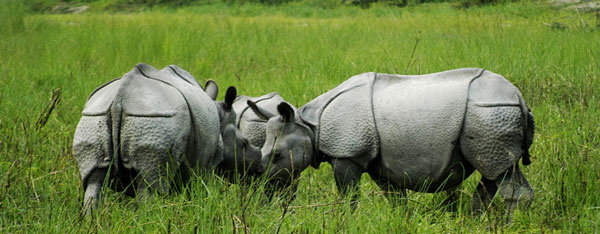 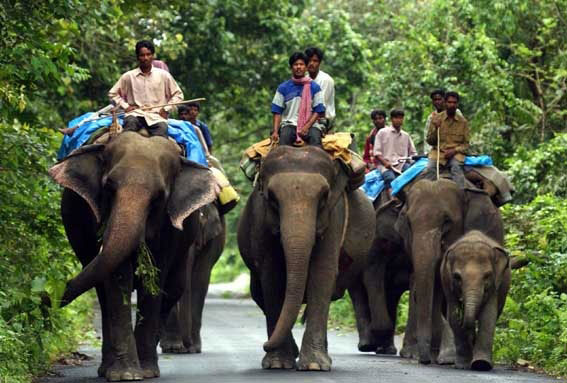 Drive to Jaldapara Wild Life Sanctuary. One of the very few places in India to house the Asiatic one horn rhino.Overnight halt : JaldaparaDAY 05:- TRANSFER TO BAGDOGRA AIRPORT/NEW JALPAIGURI RAILWAY STATION FROM DOOARS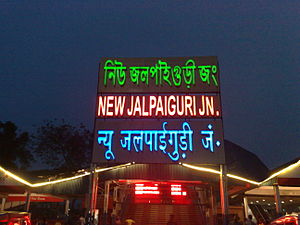 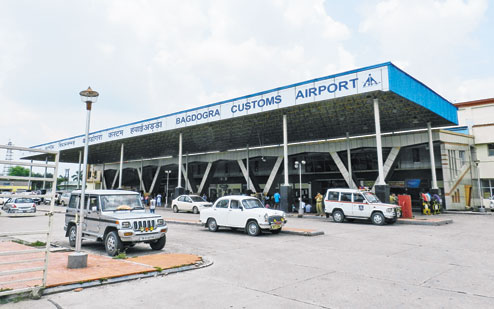 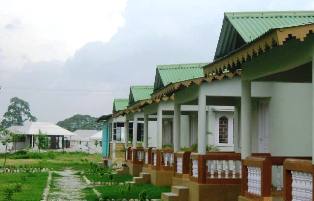 After breakfast check-out from the hotel and transfer to Bagdogra Airport(IXB) / New Jalpaiguri Railway Station (NJP) for your onwards journey.IMPORTANT INFO:-The Elephant Safari and Jeep Safari is booked on the spot and is subject to availability of Elephant by forest Department of Government of West Bengal and Stipulated number of entries respectively. Incase safari could not be arranged we will provide alternate safari. The forest remains closed on Thursday.Please advise any specific dietary requirements at the time of booking.Passport Name, Number,Expiry and country is required at the time of booking for International guests.Carry all your documents and money.INCLUSION3 NIGHTS ACCOMODATION IN 5 STAR,4 STAR, 3 STAR, DELUX & STANDARD HOTELSTRANSFER ALL IN PRIVATE IN 4 SEATER (WAGONR/SANTRO),7 SEATER (INNOVA /XYLO), 8 SEATER (BOLERO/TAVERA/SCORPIO/TATA SUMO)SIGHT SEEN AS PER ITINERARYDRIVER CUM GUIDEPICK UP AND DROP FROM BAGDOGRA AIRPORT(IXB) / NEW JALPAIGURI RAILWAY STATION(NJP)FOOD AS PER CP(BREAKFAST ONLY)VEHICLE WILL BE PROVIDEDPOINT TO POINT AND NOT AT DISPOSALEXCLUSIONSExtras of personal nature such as personal tips, laundry charges, additional tour charges.Does not include any Lunch, Evening Tea/snacks & dinnerInsurance, Medical & Emergency rescue costs.  Does not include Hard DRINKS OR liquor or mineral water or soft drinks/juices. Does not include Entrance Fees at Monasteries / Monuments / Museums etc.       Does not include specialized GuideAIR FARE / TRAIN FAREANY OTHER ITEMS NOT MENTIONED IN COST INCLUDESHOW TO BOOKJust pay 25 % of the package cost inclusive of taxes and full amount of the airlines cost. You will get a booking confirmation voucher within 240 minutes of the payment receipt and your booking status will be "BOOKING HOLD- CONFIRMED"Please do not forget to send one email to rstravels86@gmail.com
post payment mentioning your reference number. If you do not get voucher on-time you may call us at +91-8768841510BANK ACCOUNT DETAILS ACCOUNT HOLDER NAME :- R S TRAVELSBANK NAME:-UNION BANK OF INDIAACCOUNT NO :- 702101010050095IFS CODE :-UBIN0570214ACCOUNT TYPE :- CURRENT A/CBRANCH NAME :- JAIGAONACCOUNT HOLDER NAME :- R S TRAVELSBANK NAME:-STATE BANK OF INDIAACCOUNT NO :- 35081943112IFS CODE :-SBIN0006278ACCOUNT TYPE :- CURRENT A/CBRANCH NAME :- JAIGAONPAYMENTS TERM25 % at the time of booking and balance 10 days prior travel date.No booking are guaranteed without advance payment and rates are subject to availability.CANCELLATION POLICYLess than 7 days prior to Date of Travel: 100% of the package cost as cancellation charge.7-15 days prior to Date of Travel: 75% of the package cost as cancellation charge.16-30 days prior to Date of Travel: 50 % of package cost as cancellation charge.More than 30 days: Full refund of package cost excluding processing fees.TERMS AND CONDITIONSR.S travels reserves the right to re- arrange itinerary to suit hotel availability without changing the hotel number of days in each destination and without compromising any services.The vehicle used is Ac or Non Ac and is available for point to point services only and is not at disposal. Clients are requested to follow the itinerary.CHILD POLICYChildren above 10 + years will be charged 100 % as per adult rate.Children of age 5 to 10 years will be charged 50 % of adult.Children below 5 years as a complimentary 